REQUERIMENTO Nº 284/2017Requer informações acerca da situação orçamentaria do município, na data da abertura do Edital do último concurso público municipal para a função de Monitor de Creche, realizado no ano de 2014.Senhor Presidente,Senhores Vereadores, CONSIDERANDO que, no ano de 2014 foi realizado concurso público municipal para contratação de servidores para ocupação de vaga de Monitor de Creche e até o presente momento muitos dos que passaram no concurso estão aguardando por um parecer da Prefeitura; CONSIDERANDO que nós efetuamos o Requerimento 166/2017, questionando o andamento do concurso em questão, e como resposta, nos foi informado, por meio do Oficio 112/2017, que não foi convocado nenhum candidato tendo em vista o município estar acima do limite prudencial desde e em virtude da Lei complementar número 101, que fica vedada novas contratações nesta situação financeira/orçamentaria; CONSIDERANDO que muitos dos aprovados alegam que se sentem lesados, pois, efetuaram pagamento de taxa de inscrição, certos que se aprovados estariam empregados;CONSIDERANDO que, o município barbarense possui várias unidades de creche que necessitam destes profissionais;           CONSIDERANDO que é dever e obrigação do vereador fiscalizar os órgãos públicos municipaisREQUEIRO que, nos termos do Art. 10, Inciso X, da Lei Orgânica do município de Santa Bárbara d’Oeste, combinado com o Art. 63, Inciso IX, do mesmo diploma legal, seja oficiado o Excelentíssimo Senhor Prefeito Municipal para que encaminhe a esta Casa de Leis as seguintes informações: 01 – Na data da abertura do Edital do concurso em questão, como estavam os gastos com a folha de pagamento?02 – Não existia, na data da abertura do Edital do concurso em questão, uma projeção orçamentaria que demonstrasse o resultado futuro da folha de pagamento? Caso afirmativo, o que a projeção orçamentária indicava quanto aos gastos com a folha de pagamento?03 - Demais informações pertinentes.Justificativa:Este vereador foi procurado por diversos munícipes questionando a demora na convocação dos aprovados.   Plenário “Dr. Tancredo Neves”, em 10 de Março de 2017.ALEX ‘BACKER’-Vereador-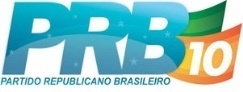 